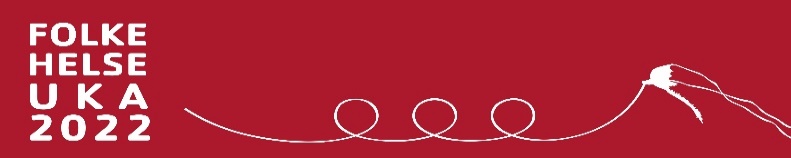 Mandag 12.September10.00               Psykisk helse i Værøy kommune har stand utenfor Coop10.00-13.00   Ledig tid for massasje Lotus Spa (Tlf.48199927) 17.00-19.00   Åpent bibliotek      17.00-18.00   Løypelek for barn i barnehage og barneskolen på kunstgressbanen (Barnas turlag)   17.00-18.30   Bingo for 5-7 klasse på klubben                                                                     Tirsdag 13.September 11.00               Seniortrim på idrettshuset12.00               Barnevogntrim på turstien (oppstart 8-veien)                  17.00-18.00   Ledig tid for massasje Lotus Spa (Tlf.48199927)18.00-19.00   Kommunelegen har førstehjelpskurs for 1-7 klasse på idrettshuset19.00              Strikkepub på Lofoten pub119.00              Næringsrådgiver inviterer til bading på Breiviksand 19.30              Fotballtrening seniorOnsdag 14.September10.00              Aktivitetsdag i barnehagen for barnehagebarna 10.00-19.00   Ledig tid for massasje Lotus Spa (Tlf.48199927)11.30              Vaffelkos i Sørlandshagen for pensjonister                         Ta med egen kaffe (Turlaget Værøy)12.00-15.00   Åpent bibliotek17.00-19.00   Klubbkveld for 5-7 klasse 19.00-21.00   Klubbkveld for 8-10 klasseTorsdag 15.September               Folkehelse og 7-klasse lager salatlunsj til hele skolen13.00              Babysang i menighetssal (Værøy kirke)18.00              Kveldskos med hvalgryte i menighetssalen for innbyggere 60 +                        Se eget oppslag for påmelding  (Folkehelse og Værøy menighet) 18.30              Fotballtrening for 1-4 klasse                        Fotballtrening for 5-7 klasse                        Fotballtrening 8-10 klasse19.00              Kveldstur på turstien med ordfører (oppmøte marka)19.30              Fotballtrening senior                                                                                                                                                      21.00              Bodø glimt kamp på Lofoten pub1Fredag 16.September                                                                                                                     17.00-18.00   Ledig tid for massasje Lotus Spa (Tlf.48199927)18.00               Sangtreff i menighetssalen (Pinsekirken og Værøy kirke)Lørdag 17.September11.00-18.00  Ledig tid for massasje Lotus Spa (Tlf.48199927)15.00             Fotballkamp senior Værøy-Saltdalskameratene21.00             Cowboyfest på Lofoten pub1Søndag 18.September11.00-18.00   Ledig tid for massasje Lotus Spa (Tlf.48199927)                                          LEVERING AV EL AVFALL OG  STORE TING PÅ SØPPELPLASSEN?Har du EL avfall eller møbler du skulle ha levert på søppelplassen,men ingen famile eller andre til å gjøre det for deg?Folkehelse, teknisk etat og kommunedirektøren henter hos deg – du betaler for det som det eventuelt er kostnad på.                         Ring 91616525 for avtale om henting.        OBS! Kun EL avfall og møbler.